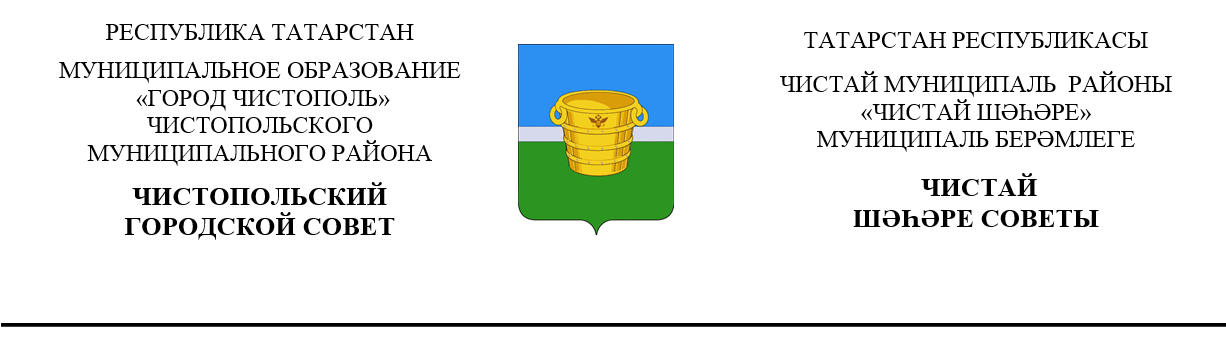 О внесении изменений и дополнений в решение Чистопольского городского Совета от 16.12.2021г.№ 11/5 «О Прогнозном плане (программе) приватизации имущества, находящегося в собственности муниципального образования «Город Чистополь» Чистопольского муниципального района Республики Татарстан на 2022 год»Заслушав и обсудив доклад руководителя Палаты земельных и имущественных отношений Чистопольского муниципального района Исхаковой М.Ю., Чистопольский городской Совет Чистопольского муниципального района Республики ТатарстанРЕШАЕТ:1.	Внести в Прогнозный план (программу) приватизации имущества, находящегося в собственности муниципального образования «Город Чистополь» Чистопольского муниципального района Республики Татарстан на 2022 год, утвержденный решением Чистопольского городского Совета от 16.12.2021г. № 11/5 (в редакции решений Чистопольского городского Совета от 14.06.2022г. №15/2,от 02.09.2022г. №16/3)  следующие изменения и дополнения:1.2.  пункт 2.2 изложить в следующей редакции:2. Опубликовать настоящее решение в газете «Чистопольские известия» и на Официальном портале правовой информации Республики Татарстан в информационно-телекоммуникационной сети Интернет, а также разместить на официальном сайте Чистопольского муниципального района в информационно-телекоммуникационной сети Интернет (www.chistopol.tatar.ru) и на официальном    сайте     Российской     Федерации     в                информационно-телекоммуникационной сети «Интернет» для размещения информации о проведении торгов (www.torgi.gov.ru/new).3.	Контроль за исполнением настоящего решения возложить на постоянную депутатскую комиссию по бюджету и прогнозированию, промышленности и предпринимательству Чистопольского городского Совета Чистопольского муниципального района.Глава города ЧистопольЧистопольского муниципального района                                                        Д.А. Иванов                       Решение                     Карар                     Карар              от 28 сентября  2022г.                     г.Чистополь              от 28 сентября  2022г.                     г.Чистополь              от 28 сентября  2022г.                     г.Чистополь              от 28 сентября  2022г.                     г.Чистополь                  №17/5№ п/пНаименование объектаМестонахождениеПлощадькв. м.Площадькв. м.Предполагаемый срок реализацииПредполагаемый срок реализацииПрогноз поступлений тыс.руб.№ п/пНаименование объектаМестонахождениеОбъектЗемельный участокПредполагаемый срок реализацииПредполагаемый срок реализацииПрогноз поступлений тыс.руб.1Нежилое помещениеРеспублика Татарстан, г.Чистополь, ул.К.Маркса, д.23 (помещение Н-2)98,2-2-4 кв.2002002Нежилое здание, психолого-педагогический центрРеспублика Татарстан,  г.Чистополь, 
ул. Галактионова, д. 42306,21 7792-4 кв.4004003Нежилое здание, административное зданиеРеспублика Татарстан, г.Чистополь, ул.Мира, д. 48771,41 2402-4 кв..9009004Нежилое зданиеРеспублика Татарстан, г.Чистополь, ул. К.Маркса, д. 29250,36762-4 кв.3503505Нежилое зданиеРеспублика Татарстан, г.Чистополь, ул.Вахитова, д. 73260,82462-4 кв.3503506Нежилое зданиеРеспублика Татарстан, г.Чистополь, ул. Ленина, д. 77248,53343-4 кв.3503507Нежилое зданиеРеспублика Татарстан, г.Чистополь, ул.Урицкого, д. 6998,42652-4 кв.2002008Нежилое зданиеРеспублика Татарстан, г.Чистополь, ул. Л. Толстого, д. 108196,41 059,42-4 кв.3003009Нежилое зданиеРеспублика Татарстан, г.Чистополь, ул. Толстого, д. 143362,2-2-4 кв.20020010Нежилое зданиеРеспублика Татарстан, г.Чистополь, ул. Маркина, д. 1693-2-4 кв.10010011Нежилое зданиеРеспублика Татарстан, г.Чистополь, ул.К.Маркса, д.39243,52802-4 кв.35035012Нежилое зданиеРеспублика Татарстан, г.Чистополь, ул.К. Маркса, д. 13399,14942-4 кв.1 руб. за объект1 руб. за объект13Нежилое зданиеРеспублика Татарстан, г.Чистополь, ул. К. Маркса, д. 412082672-4 кв.1 руб. за объект1 руб. за объект14Нежилое зданиеРеспублика Татарстан, г.Чистополь, ул. К. Маркса, д. 60532,46132-4 кв.1 руб. за объект1 руб. за объект15Нежилое зданиеРеспублика Татарстан, г.Чистополь, ул. К. Маркса, д. 66126,92422-4 кв.1 руб. за объект1 руб. за объект16Нежилое зданиеРеспублика Татарстан, г.Чистополь, ул. Октябрьская, д. 81196,74092-4 кв.1 руб. за объект1 руб. за объект17Нежилое зданиеРеспублика Татарстан, г.Чистополь, ул. Ленина, д. 79196,93402-4 кв.1 руб. за объект1 руб. за объект18Нежилое зданиеРеспублика Татарстан, г.Чистополь, ул. К. Маркса, д. 42222,43932-4 кв.1 руб. за объект1 руб. за объект19Нежилое зданиеРеспублика Татарстан, г.Чистополь, ул. К. Маркса, д. 48494,86242-4 кв.1 руб. за объект1 руб. за объект20Нежилое зданиеРеспублика Татарстан, г.Чистополь, ул.Вахитова, д.48127,61242-4 кв.1 руб. за объект1 руб. за объект21Нежилое зданиеРеспублика Татарстан, г.Чистополь, ул. Маркса, д. 11282,92732-4 кв.1 руб. за объект1 руб. за объект22Нежилое зданиеРеспублика Татарстан, г.Чистополь, ул. Ленина, д. 60237,41396,582-4 кв.1 руб. за объект1 руб. за объект23Нежилое зданиеРеспублика Татарстан, г.Чистополь, ул. к. Маркса, д. 22192,72022-4 кв.1 руб. за объект1 руб. за объект24Нежилое здание Республика Татарстан, г.Чистополь, ул. К. Маркса, д. 78129,9-2-4 кв.1 руб. за объект1 руб. за объект25Нежилое здание Республика Татарстан, г.Чистополь, ул. Нариманова, д. 55191,5/81,45342-4 кв.1 руб. за объект1 руб. за объект26Нежилое здание Республика Татарстан, г.Чистополь, ул. Л. Толстого, д. 8185,82032-4 кв.1 руб. за объект1 руб. за объект27Нежилое здание Республика Татарстан, г.Чистополь, ул. Л. Толстого, 165 109,72602-4 кв.1 руб. за объект1 руб. за объект28Нежилое здание Республика Татарстан, г.Чистополь, ул. Тукая, д. 59416,95062-4 кв.1 руб. за объект1 руб. за объект29Нежилое здание Республика Татарстан, г.Чистополь, ул. Урицкого, д.109129,62662-4 кв.1 руб. за объект1 руб. за объект30Нежилое помещение Республика Татарстан, г.Чистополь, ул. Бебеля, д.126 (помещение Н-6)200,8-2-4 кв.1 руб. за объект1 руб. за объект31Нежилое помещение Республика Татарстан, г.Чистополь, ул. Бебеля, д.126 (помещение Н-7)179,3-2-4 кв.1 руб. за объект1 руб. за объект32Нежилое помещение Республика Татарстан, г.Чистополь, ул. Ленина. д.32 (помещение Н-5)57,7-2-4 кв.1 руб. за объект1 руб. за объект33Нежилое помещениеРеспублика Татарстан, г.Чистополь, ул. Ленина. д.32 (помещение Н-6)79,9-2-4 кв.1 руб. за объект1 руб. за объект34Нежилое помещение Республика Татарстан, г.Чистополь, ул.Ленина, д.48 (помещение Н-6)419,3-2-4 кв.1 руб. за объект1 руб. за объект35Нежилое помещение Республика Татарстан, г.Чистополь, ул.К. Маркса, д.7 374,61 0502-4 кв.1 руб. за объект1 руб. за объект36Нежилое помещение Республика Татарстан, г.Чистополь, ул.Л.Толстого, д.137 (помещение Н-2)181,9-2-4 кв.1 руб. за объект1 руб. за объект